Ogbonna Wisdom Okoro 17/ENG03/037Civil Engineering Maths Assignment Vcommandwindowclearvarsclcformat short gsyms t kp td tpv = kp*(1-exp(-((t-td)/tp)))mdata = xlsread('1587203818odevbesdata', 'data1');tWisdom = mdata(:,1);v = mdata(:,2);V1 = round(mdata(900,2),1)tOkoro = ones(length(v),1)t = [tOkoro tWisdom][mcoeff, mcoeffint, mresid, mresidint, manova] = regress (v,t);%mcoeff%rsquaredvalue = mcoeff(1)mcoeffmanovakp = V1td = -mcoeff(1)tp = mcoeff(2)plot(t,v(:,1));grid ongrid minorBeta = nlinfit(V,t,vf,beta0)Beta0 = [t0 t1 ]Plot(t,Beta)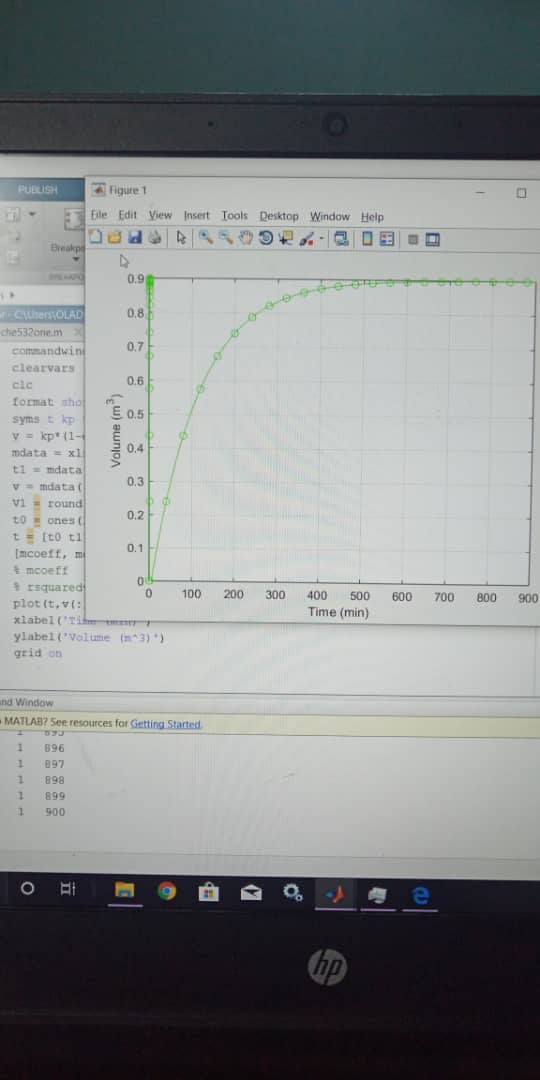 